 Bûche à l'ananas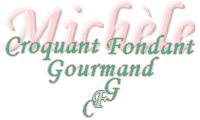 
Pour 10 Croquants-Gourmands
- 40 g de farine - 85 g de sucre en poudre (25 g + 60 g) - 40 g de fécule - 7 jaunes d'œufs - 4 blancs d'œufs - 1 citron non traité -  1 pincée de sel - 1 boîte d'ananas au sirop  (560 g) - 1 litre de glace à la vanille malléable - 1 jaune d'œuf - 4 blancs d'œufs - 120 g de sucre en poudre (30 g + 90 g)
- 50 ml de sirop des ananas - 6 càs de kirsch (2 + 4) - sucre glace
1 plaque à pâtisserie tapissée de papier sulfurisé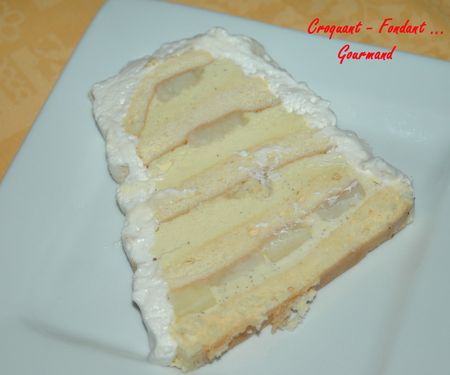 Tamiser la farine avec le sel et la fécule. Monter les blancs d'œufs en neige ferme avec 25 g de sucre.Fouetter les jaunes d'œufs à blanchiment avec 60 g de sucre.Incorporer deux cuillerées de blancs dans les jaunes en fouettant pour alléger la masse. Puis incorporer à la spatule en alternant la farine, le zeste de citron et le reste de blancs. Étaler la pâte sur la plaque. Cuire pendant 8 minutes à 210 °.À la sortie du four, retourner le biscuit sur un torchon humide et le couvrir d'un autre torchon humide. Laisser refroidir.Enlever le torchon et le papier. Découper 5 bandes de 9 - 8 - 7 - 6 et 5 cm de large.Couper les tranches d'ananas en petits dés. Mélanger le sirop avec 2 càs de kirsch.Poser la plus large bande de biscuit sur un plat et l'humecter de sirop au pinceau.Garnir d'une couche de glace, de dés d'ananas et poser la bande de taille inférieure.Continuer ainsi le montage en terminant par la plus petite bande.Rectifier les extrémités pour donner une jolie forme et entreposer au congélateur pendant 2 heures pour raffermir  la bûche.Battre le jaune d'œuf avec 30 g de sucre à blanchiment. Monter les blancs en neige ferme avec 90 g de sucre.  Ajouter le jaune d'œuf et mélanger.Recouvrir entièrement la bûche de cette meringue. Poudrer de sucre glace.Colorer la meringue en passant la bûche au four à 240° pendant 3 à 4 minutes.Faire tiédir le kirsch et flamber la bûche.